Dobra poklicna odločitev za 100 EUR štipendije!PRIJAVI SE ZA ŠTIPENDIJO ZA DEFICITARNE POKLICEPostani PEK, MIZAR, MESAR, ELEKTRIKAR, ZIDAR, SLAŠČIČAR …! To so poklici, ki jih iščejo podjetja. Celotni seznam poklicev za katere je možno pridobiti štipendijo za deficitarne poklice, je objavljen na zadnji strani. Nov razpis za šolsko leto 2017/2018 je objavljen na spletni strani www.sklad-kadri.si. Vlogo bo mogoče oddati od 15. 6. 2017 do 20. 9. 2017.VIŠINA: 100 EUR mesečno celoten čas izobraževanja (vse letnike)O ŠTIPENDIJI:podeljenih bo 1000 štipendij;prejemanje štipendije za deficitarne poklice ne vpliva na višino otroškega dodatka in ostale socialne transferje;štipendija je oproščena plačila dohodnine in ne vpliva na višino plačila dohodnine;dijak lahko istočasno prejema državno štipendijo in Zoisovo štipendijo;v primeru, da dijak ponavlja isti letnik oz. ne izpolnjuje pogojev za napredovanje v višji letnik, lahko štipendijsko razmerje miruje, vendar ne več kot eno leto.Več o razpisu na:www.sklad-kadri.si  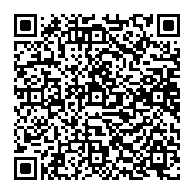 Nabor deficitarnih poklicev za šolsko leto 2017/2018:kamnosekmehatronik operaterizdelovalec kovinskih konstrukcijinštalater strojnih inštalacij oblikovalec kovin orodjarelektrikaravtokaroseristpekslaščičarmesartapetnikmizarzidartesarklepar-krovecizvajalec suhomontažne gradnjeslikopleskar-črkoslikarpečar– polagalec keramičnih oblog gozdardimnikarDvojezični izobraževalni programi:ekonomski tehnik (IS), ki se izvaja v italijanskem jezikumehatronik operater (DV), ki se izvaja v madžarskem jezikustrojni tehnik (DV), ki se izvaja v madžarskem jezikukemijski tehnik (DV), ki se izvaja v madžarskem jezikuŠtipendije za deficitarne poklice sofinancirata Republika Slovenija inEvropska unija iz Evropskega socialnega sklada.